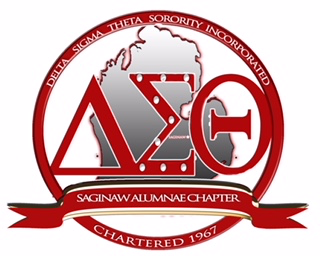 MISSIONDelta Sigma Theta Sorority, Incorporated is an organization of college educated women committed to the constructive development of its members and to public service with a primary focus on the Black community.
Sorors present; President Lawrence-Webster, Smith, Moses-Johnson, Johnson, Williams, Peters, R. Lewis, Ingram, Tatum, Bowman, McKenzie-Simmons, Hodgers, Osborne, Collins, Ellison

Meeting called to order by President Lawrence-Webster at 6:00 p.m.
Opening Prayer lead by Soror Deborah Williams
Publicity  and Communication- Protocol and Procedures
Office Rental -Wolverine Baptist Headquarters  monthly fee $100.00.  Operations to be discussed. Tentative date to move copier and stored items 10/13/2018. 
Policies and Procedures- Please review the P&P amendment form on website.  Any changes to be made please use form.
Disc Jockey Request for Proposals - Our goal is to outline the services we are requesting for the calendar year and obtain quotes.  Sorors who want to be on the Ad Hoc committee are to call Soror Lawrence-Webster

Committee Reports

Sweetheart Dance  - Theme will be Red Soirée Masquerade Ball, February 9, 2019
                                  Location/Venue, Kochville Veterans Hall. Ticket cost - $35.00.
Risk Management -   Update of Sorors who has clearance to work with the youth will be provide by Soror R. Vinson
Political and Social Action -  Super Saturday canvassing and phone calling, the Committee asking for support from Sorors to make this event successful. Targeting Precinct 1 Morley/ Heavenrich School area.
                                  	       NAACP town hall meeting will be at Mt. Olive Baptist Church. (Proposals 2&3)
                                  Delta Days at the High, Hill and Bridge 10/16-10/18/2018
Senior Citizen -         The Family Love letter and physical activities
Pan Hell-                   Invoice for payment of dues received. Leadership Offices 
                                  are opened. Voting will take place at December's meeting.
ERT-                          Red envelope project in the making.
Sisterhood -             Happy  Birthday to Sorors for the month of October.
                                  Bereaved Families, continue to keep them lifted in prayer.
                                  Resolutions for two families were sent.
Power Play-              Get ready and support Power play on November 10th
                                  Location- Children Museum 9:30am-2:30pm
Finance-                   Improving voucher and receipt handling and preparations of budgets to make sure it's in alignment.
Reading surveys-    Please fill them out via Survey Monkey
Strategic Planning- Friday, October 19th 6-9:15 pm at 4800 Fashion Square Blvd in the Basement
President Challenge- How do we line up with the 5 point Thrust?
Meeting Adjourned- by President Lawrence-Webster  at 7:59 pm with closing          
                                 Prayer by Soror Deborah Williams

Sisterly submitted
Recording Secretary - Soror Dawn TatumPresident – Soror Lawrence-Webster